Российская  Федерация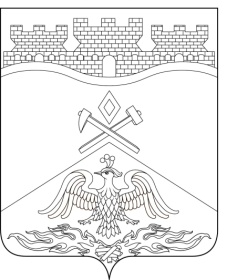 Ростовская  областьг о р о д   Ш а х т ы ГОРОДСКАЯ ДУМАРЕШЕНИЕ № 18622-го заседания городской Думы города ШахтыПринято 15 февраля 2022 годаО внесении изменений в «Положение о муниципальном контроле за исполнением единой теплоснабжающей организацией обязательств по строительству, реконструкции и (или) модернизации объектов теплоснабжения на территории муниципального образования «Город Шахты»В соответствии со статьей 30 Федерального закона от 31.07.2020 № 248-ФЗ «О государственном контроле (надзоре) и муниципальном контроле в Российской Федерации», городская Дума города ШахтыРЕШИЛА:1. Внести в «Положение о муниципальном контроле за исполнением единой теплоснабжающей организацией обязательств по строительству, реконструкции и (или) модернизации объектов теплоснабжения на территории муниципального образования «Город Шахты», утвержденное решением городской Думы города Шахты от 14.12.2021 №166, следующие изменения:1) статью 5 дополнить частями 4, 5 следующего содержания:«4. Ключевые показатели муниципального контроля за исполнением единой теплоснабжающей организацией обязательств и их целевые значения:5. Индикативные показатели муниципального контроля за исполнением единой теплоснабжающей организацией обязательств:1) количество обращений граждан и организаций о нарушении обязательных требований, поступивших в контрольный орган за отчетный год;2) количество проведенных контрольным органом внеплановых контрольных мероприятий, проведенных за отчетный год;3) количество принятых прокуратурой решений о согласовании проведения контрольным органом внепланового контрольного мероприятия за отчетный период;4) количество выявленных контрольным органом нарушений обязательных требований за отчетный год;5) количество принятых решений об устранении контролируемыми лицами выявленных нарушений обязательных требований в области исполнения единой теплоснабжающей организацией обязательств за отчетный год;6) количество устраненных нарушений обязательных требований за отчетный год;7) количество выданных контрольным органом предписаний об устранении нарушений обязательных требований в области исполнения единой теплоснабжающей организацией обязательств за отчетный год.».2. Настоящее решение вступает в силу со дня его официального опубликования, но не ранее 1 марта 2022 года.3. Контроль за исполнением настоящего решения возложить на заместителя главы Администрации города Шахты Л.В. Лебединского и комитет городской Думы города Шахты по жилищно-коммунальному хозяйству (А.Е.Ермаков).Председатель городской Думы –глава города Шахты                                                                     А. Горцевской15 февраля 2022 года Разослано: Министерству региональной политики и массовых коммуникаций РО, Администрации г.Шахты, ОКДС ЖКХ, прокуратуре, СМИ, дело.Ключевые показателиЦелевые значенияПроцент устраненных нарушений из числа выявленных нарушений законодательства за исполнением единой теплоснабжающей организацией обязательств70%Процент обоснованных жалоб на действия (бездействие) органа муниципального контроля и (или) его должностного лица при проведении контрольных мероприятий 0%Процент отмененных результатов контрольных мероприятий0%Процент результативных контрольных мероприятий, по которым не были приняты соответствующие меры административного воздействия5%Процент вынесенных судебных решений о назначении административного наказания по материалам органа муниципального контроля 80%Процент отмененных в судебном порядке постановлений по делам об административных правонарушениях, от общего количества вынесенных органом муниципального контроля постановлений0%